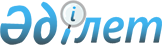 О проекте решения Высшего Евразийского экономического совета "О ходе работы над проектом Договора о Евразийском экономическом союзе"Решение Совета Евразийской экономической комиссии от 28 апреля 2014 года № 27

      Приняв к сведению информацию Коллегии Евразийской экономической комиссии о ходе работы над проектом Договора о Евразийском экономическом союзе, Совет Евразийской экономической комиссии решил:



      1. Одобрить проект решения Высшего Евразийского экономического совета «О ходе работы над проектом Договора о Евразийском экономическом союзе» (прилагается) и внести его для рассмотрения на очередном заседании Высшего Евразийского экономического совета на уровне глав государств.



      2. Настоящее Решение вступает в силу по истечении 10 календарных дней с даты его официального опубликования. Члены Совета Евразийской экономической комиссии: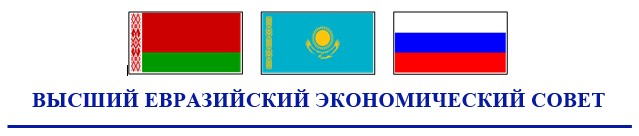  РЕШЕНИЕ 

О ходе работы над проектом Договора о Евразийском

экономическом союзе      Приняв к сведению информацию Евразийской экономической комиссии о ходе работы над проектом Договора о Евразийском экономическом союзе, Высший Евразийский экономический совет на уровне глав государств решил:

      1. Евразийской экономической комиссии совместно с правительствами Сторон с учетом согласованных решений доработать проект Договора о Евразийском экономическом союзе.

      2. Евразийской экономической комиссии направить до 12 мая 2014 г. государствам – членам Таможенного союза и Единого экономического пространства доработанный проект Договора о Евразийском экономическом союзе.
					© 2012. РГП на ПХВ «Институт законодательства и правовой информации Республики Казахстан» Министерства юстиции Республики Казахстан
				От Республики

Беларусь
От Республики

Казахстан
От Российской

Федерации
С. Румас
Б. Сагинтаев
И. Шувалов
«28»            20 г.№ 27г. МоскваЧлены Высшего Евразийского экономического совета:
От Республики

Беларусь
От Республики

Казахстан
От Российской

Федерации
